Заявка организации-соискателяна присвоение статуса региональной инновационной площадки1. Сведения об организации-заявителе2. Сведения о проекте организации-заявителя4. Кадровое обеспечение проекта (программы)5. План реализации проекта (программы)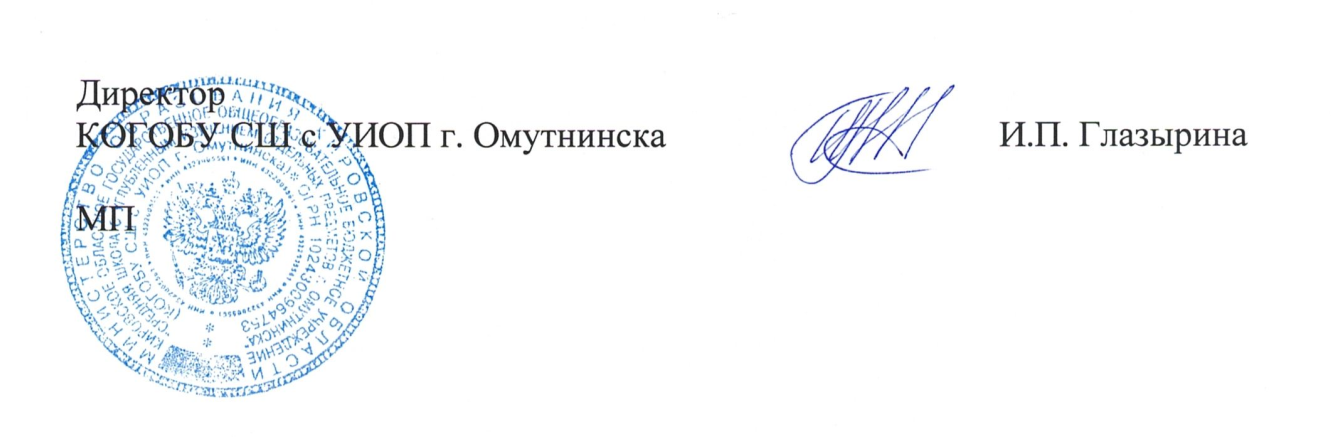 Директор 
КОГОБУ СШ с УИОП г. Омутнинска  				И.П. Глазырина   				МП Министерство образования Кировской областиКировское областное государственное общеобразовательное бюджетное учреждение «Средняя школа с углубленным изучением отдельных предметов г. Омутнинска»  (КОГОБУ СШ с УИОПг.Омутнинска)ул.Комсомольская, .ОмутнинскКировская обл.,  612740Тел.: 8 (83352) 2-22-41   Факс: 8 (83352) 2-13-38E-mail:  sch1-omut@yandex.ruОГРН 1024300964753ИНН/КПП 4322005561/432201001Ректору КОГОАУ ДПО «ИРО Кировской области»Н.В. СоколовойПолное наименование Кировское областное государственное общеобразовательное бюджетное учреждение "Средняя школа с углубленным изучением отдельных предметов г. Омутнинска"
(КОГОБУ СШ с УИОП г. Омутнинска)Адрес организации-заявителя612740 г. Омутнинск, ул. Комсомольская, д. 38Должность, фамилия, имя, отчество руководителяДиректор школыГлазырина Ирина ПетровнаТелефон, факс, адрес электронной почты, сайт8-833-52) 2-22-41,  
2-23-41, 2-13-38(факс)sch1-omut@yandex.ruhttp://www.omutschool.ru/Дата и номер документа с решением органа самоуправления организации-заявителя на участие в реализации проектаПротокол № 3 заседания педагогического совета КОГОБУ СШ с УИОП г. Омутнинска от 17.11.2020 годаНазвание проекта (программы), ссылка на посвященный проекту раздел официального сайта организации-заявителя в сети ИнтернетНазвание проекта (программы), ссылка на посвященный проекту раздел официального сайта организации-заявителя в сети ИнтернетНазвание проекта (программы), ссылка на посвященный проекту раздел официального сайта организации-заявителя в сети ИнтернетНазвание проекта (программы), ссылка на посвященный проекту раздел официального сайта организации-заявителя в сети ИнтернетНазвание проекта (программы), ссылка на посвященный проекту раздел официального сайта организации-заявителя в сети Интернет«Точка роста как ресурс повышения качества образования в информационно-образовательной среде опорной школы»http://www.omutschool.ru/index/0-181«Точка роста как ресурс повышения качества образования в информационно-образовательной среде опорной школы»http://www.omutschool.ru/index/0-181«Точка роста как ресурс повышения качества образования в информационно-образовательной среде опорной школы»http://www.omutschool.ru/index/0-181«Точка роста как ресурс повышения качества образования в информационно-образовательной среде опорной школы»http://www.omutschool.ru/index/0-181«Точка роста как ресурс повышения качества образования в информационно-образовательной среде опорной школы»http://www.omutschool.ru/index/0-181Основная идея (идеи), цели и задачи предлагаемого проекта (программы)Основная идея (идеи), цели и задачи предлагаемого проекта (программы)Основная идея (идеи), цели и задачи предлагаемого проекта (программы)Основная идея (идеи), цели и задачи предлагаемого проекта (программы)Основная идея (идеи), цели и задачи предлагаемого проекта (программы)Обновление информационно-образовательной среды школы с включением в нее Точки ростаФормирование у обучающихся современных технологических навыков, в том числе по предметным областям «Технология», «Информатика», «Основы безопасности жизнедеятельности», других предметных областей, а также внеурочной деятельности и в рамках реализации дополнительных общеобразовательных программОбновление содержания преподавания основных общеобразовательных программ по предметным областям «Технология», «Информатика», «Основы безопасности жизнедеятельности» на обновленном учебном оборудованииСоздание условий для реализации разноуровневых общеобразовательных программ дополнительного образования цифрового, естественнонаучного, технического профилей.Создание целостной системы дополнительного образования в Центре, обеспеченной единством учебных и воспитательных требований, преемственностью содержания основного и дополнительного образования, а также единством методических подходов.Формирование социальной культуры, проектной деятельности, направленной не только на расширение познавательных интересов школьника, но и на стимулирование активности, инициативы и исследовательской деятельности обучающихся. Совершенствование и обновление форм организации основного и дополнительного образования с использованием соответствующих современных технологий. Организация системы внеурочной деятельности в каникулярный период, разработка и реализация образовательных программ для пришкольных лагерей. Информационное сопровождение деятельности Центра, развитие медиаграмотности у обучающихся. Организационно-содержательная деятельность, направленная на проведение различных мероприятий в Центре и подготовку к участию обучающихся Центра в мероприятиях муниципального, областного и всероссийского уровней. Создание и развитие общественного движения школьников на базе Центра, направленного на популяризацию различных направлений дополнительного образования, проектную, исследовательскую деятельность. Обновление информационно-образовательной среды школы с включением в нее Точки ростаФормирование у обучающихся современных технологических навыков, в том числе по предметным областям «Технология», «Информатика», «Основы безопасности жизнедеятельности», других предметных областей, а также внеурочной деятельности и в рамках реализации дополнительных общеобразовательных программОбновление содержания преподавания основных общеобразовательных программ по предметным областям «Технология», «Информатика», «Основы безопасности жизнедеятельности» на обновленном учебном оборудованииСоздание условий для реализации разноуровневых общеобразовательных программ дополнительного образования цифрового, естественнонаучного, технического профилей.Создание целостной системы дополнительного образования в Центре, обеспеченной единством учебных и воспитательных требований, преемственностью содержания основного и дополнительного образования, а также единством методических подходов.Формирование социальной культуры, проектной деятельности, направленной не только на расширение познавательных интересов школьника, но и на стимулирование активности, инициативы и исследовательской деятельности обучающихся. Совершенствование и обновление форм организации основного и дополнительного образования с использованием соответствующих современных технологий. Организация системы внеурочной деятельности в каникулярный период, разработка и реализация образовательных программ для пришкольных лагерей. Информационное сопровождение деятельности Центра, развитие медиаграмотности у обучающихся. Организационно-содержательная деятельность, направленная на проведение различных мероприятий в Центре и подготовку к участию обучающихся Центра в мероприятиях муниципального, областного и всероссийского уровней. Создание и развитие общественного движения школьников на базе Центра, направленного на популяризацию различных направлений дополнительного образования, проектную, исследовательскую деятельность. Обновление информационно-образовательной среды школы с включением в нее Точки ростаФормирование у обучающихся современных технологических навыков, в том числе по предметным областям «Технология», «Информатика», «Основы безопасности жизнедеятельности», других предметных областей, а также внеурочной деятельности и в рамках реализации дополнительных общеобразовательных программОбновление содержания преподавания основных общеобразовательных программ по предметным областям «Технология», «Информатика», «Основы безопасности жизнедеятельности» на обновленном учебном оборудованииСоздание условий для реализации разноуровневых общеобразовательных программ дополнительного образования цифрового, естественнонаучного, технического профилей.Создание целостной системы дополнительного образования в Центре, обеспеченной единством учебных и воспитательных требований, преемственностью содержания основного и дополнительного образования, а также единством методических подходов.Формирование социальной культуры, проектной деятельности, направленной не только на расширение познавательных интересов школьника, но и на стимулирование активности, инициативы и исследовательской деятельности обучающихся. Совершенствование и обновление форм организации основного и дополнительного образования с использованием соответствующих современных технологий. Организация системы внеурочной деятельности в каникулярный период, разработка и реализация образовательных программ для пришкольных лагерей. Информационное сопровождение деятельности Центра, развитие медиаграмотности у обучающихся. Организационно-содержательная деятельность, направленная на проведение различных мероприятий в Центре и подготовку к участию обучающихся Центра в мероприятиях муниципального, областного и всероссийского уровней. Создание и развитие общественного движения школьников на базе Центра, направленного на популяризацию различных направлений дополнительного образования, проектную, исследовательскую деятельность. Обновление информационно-образовательной среды школы с включением в нее Точки ростаФормирование у обучающихся современных технологических навыков, в том числе по предметным областям «Технология», «Информатика», «Основы безопасности жизнедеятельности», других предметных областей, а также внеурочной деятельности и в рамках реализации дополнительных общеобразовательных программОбновление содержания преподавания основных общеобразовательных программ по предметным областям «Технология», «Информатика», «Основы безопасности жизнедеятельности» на обновленном учебном оборудованииСоздание условий для реализации разноуровневых общеобразовательных программ дополнительного образования цифрового, естественнонаучного, технического профилей.Создание целостной системы дополнительного образования в Центре, обеспеченной единством учебных и воспитательных требований, преемственностью содержания основного и дополнительного образования, а также единством методических подходов.Формирование социальной культуры, проектной деятельности, направленной не только на расширение познавательных интересов школьника, но и на стимулирование активности, инициативы и исследовательской деятельности обучающихся. Совершенствование и обновление форм организации основного и дополнительного образования с использованием соответствующих современных технологий. Организация системы внеурочной деятельности в каникулярный период, разработка и реализация образовательных программ для пришкольных лагерей. Информационное сопровождение деятельности Центра, развитие медиаграмотности у обучающихся. Организационно-содержательная деятельность, направленная на проведение различных мероприятий в Центре и подготовку к участию обучающихся Центра в мероприятиях муниципального, областного и всероссийского уровней. Создание и развитие общественного движения школьников на базе Центра, направленного на популяризацию различных направлений дополнительного образования, проектную, исследовательскую деятельность. Обновление информационно-образовательной среды школы с включением в нее Точки ростаФормирование у обучающихся современных технологических навыков, в том числе по предметным областям «Технология», «Информатика», «Основы безопасности жизнедеятельности», других предметных областей, а также внеурочной деятельности и в рамках реализации дополнительных общеобразовательных программОбновление содержания преподавания основных общеобразовательных программ по предметным областям «Технология», «Информатика», «Основы безопасности жизнедеятельности» на обновленном учебном оборудованииСоздание условий для реализации разноуровневых общеобразовательных программ дополнительного образования цифрового, естественнонаучного, технического профилей.Создание целостной системы дополнительного образования в Центре, обеспеченной единством учебных и воспитательных требований, преемственностью содержания основного и дополнительного образования, а также единством методических подходов.Формирование социальной культуры, проектной деятельности, направленной не только на расширение познавательных интересов школьника, но и на стимулирование активности, инициативы и исследовательской деятельности обучающихся. Совершенствование и обновление форм организации основного и дополнительного образования с использованием соответствующих современных технологий. Организация системы внеурочной деятельности в каникулярный период, разработка и реализация образовательных программ для пришкольных лагерей. Информационное сопровождение деятельности Центра, развитие медиаграмотности у обучающихся. Организационно-содержательная деятельность, направленная на проведение различных мероприятий в Центре и подготовку к участию обучающихся Центра в мероприятиях муниципального, областного и всероссийского уровней. Создание и развитие общественного движения школьников на базе Центра, направленного на популяризацию различных направлений дополнительного образования, проектную, исследовательскую деятельность. Краткое обоснование его значимости для развития региональной системы образованияКраткое обоснование его значимости для развития региональной системы образованияКраткое обоснование его значимости для развития региональной системы образованияКраткое обоснование его значимости для развития региональной системы образованияКраткое обоснование его значимости для развития региональной системы образования«Точка роста» должна стать образовательным центром, реализующим основные и дополнительные общеобразовательные программы цифрового, естественнонаучного, технического и гуманитарного профилей, привлекая детей, обучающихся и их родителей (законных представителей) к соответствующей деятельности в рамках реализации этих программ; выполнять функцию общественного пространства для развития общекультурных компетенций, цифрового и шахматного образования, проектной деятельности, творческой самореализации детей, педагогов, родительской общественности.«Точка роста» должна стать образовательным центром, реализующим основные и дополнительные общеобразовательные программы цифрового, естественнонаучного, технического и гуманитарного профилей, привлекая детей, обучающихся и их родителей (законных представителей) к соответствующей деятельности в рамках реализации этих программ; выполнять функцию общественного пространства для развития общекультурных компетенций, цифрового и шахматного образования, проектной деятельности, творческой самореализации детей, педагогов, родительской общественности.«Точка роста» должна стать образовательным центром, реализующим основные и дополнительные общеобразовательные программы цифрового, естественнонаучного, технического и гуманитарного профилей, привлекая детей, обучающихся и их родителей (законных представителей) к соответствующей деятельности в рамках реализации этих программ; выполнять функцию общественного пространства для развития общекультурных компетенций, цифрового и шахматного образования, проектной деятельности, творческой самореализации детей, педагогов, родительской общественности.«Точка роста» должна стать образовательным центром, реализующим основные и дополнительные общеобразовательные программы цифрового, естественнонаучного, технического и гуманитарного профилей, привлекая детей, обучающихся и их родителей (законных представителей) к соответствующей деятельности в рамках реализации этих программ; выполнять функцию общественного пространства для развития общекультурных компетенций, цифрового и шахматного образования, проектной деятельности, творческой самореализации детей, педагогов, родительской общественности.«Точка роста» должна стать образовательным центром, реализующим основные и дополнительные общеобразовательные программы цифрового, естественнонаучного, технического и гуманитарного профилей, привлекая детей, обучающихся и их родителей (законных представителей) к соответствующей деятельности в рамках реализации этих программ; выполнять функцию общественного пространства для развития общекультурных компетенций, цифрового и шахматного образования, проектной деятельности, творческой самореализации детей, педагогов, родительской общественности.Срок реализации проекта (программы) Срок реализации проекта (программы) Срок реализации проекта (программы) Срок реализации проекта (программы) Срок реализации проекта (программы) 2021-20232021-20232021-20232021-20232021-2023Основные потребители (организации, группы граждан) результатов проекта (программы)Основные потребители (организации, группы граждан) результатов проекта (программы)Основные потребители (организации, группы граждан) результатов проекта (программы)Основные потребители (организации, группы граждан) результатов проекта (программы)Основные потребители (организации, группы граждан) результатов проекта (программы)Педагоги образовательных организаций Омутнинского района. Учащиеся и их родители.Педагоги образовательных организаций Омутнинского района. Учащиеся и их родители.Педагоги образовательных организаций Омутнинского района. Учащиеся и их родители.Педагоги образовательных организаций Омутнинского района. Учащиеся и их родители.Педагоги образовательных организаций Омутнинского района. Учащиеся и их родители.Перспективы развития проекта (программы)Перспективы развития проекта (программы)Перспективы развития проекта (программы)Перспективы развития проекта (программы)Перспективы развития проекта (программы)Центр Точка роста входит в состав региональной сети Центров образования цифрового и гуманитарного профилей «Точка роста» и будет функционировать как образовательный центр, реализующий основные и дополнительные общеобразовательные программы цифрового, естественнонаучного, технического профилей.Центр будет привлекать обучающихся муниципалитета и их родителей (законных представителей) к соответствующей деятельности в рамках реализации этих программ; Будет выполнять функцию общественного пространства для развития общекультурных компетенций, цифрового и шахматного образования, проектной деятельности, творческой самореализации детей, педагогов, родительской общественности. Центр Точка роста входит в состав региональной сети Центров образования цифрового и гуманитарного профилей «Точка роста» и будет функционировать как образовательный центр, реализующий основные и дополнительные общеобразовательные программы цифрового, естественнонаучного, технического профилей.Центр будет привлекать обучающихся муниципалитета и их родителей (законных представителей) к соответствующей деятельности в рамках реализации этих программ; Будет выполнять функцию общественного пространства для развития общекультурных компетенций, цифрового и шахматного образования, проектной деятельности, творческой самореализации детей, педагогов, родительской общественности. Центр Точка роста входит в состав региональной сети Центров образования цифрового и гуманитарного профилей «Точка роста» и будет функционировать как образовательный центр, реализующий основные и дополнительные общеобразовательные программы цифрового, естественнонаучного, технического профилей.Центр будет привлекать обучающихся муниципалитета и их родителей (законных представителей) к соответствующей деятельности в рамках реализации этих программ; Будет выполнять функцию общественного пространства для развития общекультурных компетенций, цифрового и шахматного образования, проектной деятельности, творческой самореализации детей, педагогов, родительской общественности. Центр Точка роста входит в состав региональной сети Центров образования цифрового и гуманитарного профилей «Точка роста» и будет функционировать как образовательный центр, реализующий основные и дополнительные общеобразовательные программы цифрового, естественнонаучного, технического профилей.Центр будет привлекать обучающихся муниципалитета и их родителей (законных представителей) к соответствующей деятельности в рамках реализации этих программ; Будет выполнять функцию общественного пространства для развития общекультурных компетенций, цифрового и шахматного образования, проектной деятельности, творческой самореализации детей, педагогов, родительской общественности. Центр Точка роста входит в состав региональной сети Центров образования цифрового и гуманитарного профилей «Точка роста» и будет функционировать как образовательный центр, реализующий основные и дополнительные общеобразовательные программы цифрового, естественнонаучного, технического профилей.Центр будет привлекать обучающихся муниципалитета и их родителей (законных представителей) к соответствующей деятельности в рамках реализации этих программ; Будет выполнять функцию общественного пространства для развития общекультурных компетенций, цифрового и шахматного образования, проектной деятельности, творческой самореализации детей, педагогов, родительской общественности. Краткое описание ожидаемых результатов (продуктов) проекта (программы)Краткое описание ожидаемых результатов (продуктов) проекта (программы)Краткое описание ожидаемых результатов (продуктов) проекта (программы)Краткое описание ожидаемых результатов (продуктов) проекта (программы)Краткое описание ожидаемых результатов (продуктов) проекта (программы)Будут разработаны и апробированы механизмы управления (анализа, мотивации, планирования, организации, мотивации, регулирования и контроля) использования педагогами ресурсов центра Точка роста для достижения новых результатов образования.Будет обеспечена готовность педагогов к эффективному использованию обновленных средств обучения с учетом организационно-педагогических, технико-технологических, санитарно-гигиенических, учебно-методических, дидактических и иных особенностей использования оборудования центра Точка роста.Будут разработаны методические рекомендации для педагогов по организации внеурочной деятельности с применением ресурсов центра Точка роста. Будут разработаны модели учебных занятий и определены критерии эффективности использования ресурсов центра Точка роста для достижения новых образовательных результатов.Будет обобщен и систематизирован опыт использования оборудования, подготовлен к публикации сборник аналитических, организационных и учебно-методических материалов.Будет организовано сетевое взаимодействие опорной школы и муниципальных образовательных организация в рамках функционирования центра Точка роста.Будут разработаны и апробированы механизмы управления (анализа, мотивации, планирования, организации, мотивации, регулирования и контроля) использования педагогами ресурсов центра Точка роста для достижения новых результатов образования.Будет обеспечена готовность педагогов к эффективному использованию обновленных средств обучения с учетом организационно-педагогических, технико-технологических, санитарно-гигиенических, учебно-методических, дидактических и иных особенностей использования оборудования центра Точка роста.Будут разработаны методические рекомендации для педагогов по организации внеурочной деятельности с применением ресурсов центра Точка роста. Будут разработаны модели учебных занятий и определены критерии эффективности использования ресурсов центра Точка роста для достижения новых образовательных результатов.Будет обобщен и систематизирован опыт использования оборудования, подготовлен к публикации сборник аналитических, организационных и учебно-методических материалов.Будет организовано сетевое взаимодействие опорной школы и муниципальных образовательных организация в рамках функционирования центра Точка роста.Будут разработаны и апробированы механизмы управления (анализа, мотивации, планирования, организации, мотивации, регулирования и контроля) использования педагогами ресурсов центра Точка роста для достижения новых результатов образования.Будет обеспечена готовность педагогов к эффективному использованию обновленных средств обучения с учетом организационно-педагогических, технико-технологических, санитарно-гигиенических, учебно-методических, дидактических и иных особенностей использования оборудования центра Точка роста.Будут разработаны методические рекомендации для педагогов по организации внеурочной деятельности с применением ресурсов центра Точка роста. Будут разработаны модели учебных занятий и определены критерии эффективности использования ресурсов центра Точка роста для достижения новых образовательных результатов.Будет обобщен и систематизирован опыт использования оборудования, подготовлен к публикации сборник аналитических, организационных и учебно-методических материалов.Будет организовано сетевое взаимодействие опорной школы и муниципальных образовательных организация в рамках функционирования центра Точка роста.Будут разработаны и апробированы механизмы управления (анализа, мотивации, планирования, организации, мотивации, регулирования и контроля) использования педагогами ресурсов центра Точка роста для достижения новых результатов образования.Будет обеспечена готовность педагогов к эффективному использованию обновленных средств обучения с учетом организационно-педагогических, технико-технологических, санитарно-гигиенических, учебно-методических, дидактических и иных особенностей использования оборудования центра Точка роста.Будут разработаны методические рекомендации для педагогов по организации внеурочной деятельности с применением ресурсов центра Точка роста. Будут разработаны модели учебных занятий и определены критерии эффективности использования ресурсов центра Точка роста для достижения новых образовательных результатов.Будет обобщен и систематизирован опыт использования оборудования, подготовлен к публикации сборник аналитических, организационных и учебно-методических материалов.Будет организовано сетевое взаимодействие опорной школы и муниципальных образовательных организация в рамках функционирования центра Точка роста.Будут разработаны и апробированы механизмы управления (анализа, мотивации, планирования, организации, мотивации, регулирования и контроля) использования педагогами ресурсов центра Точка роста для достижения новых результатов образования.Будет обеспечена готовность педагогов к эффективному использованию обновленных средств обучения с учетом организационно-педагогических, технико-технологических, санитарно-гигиенических, учебно-методических, дидактических и иных особенностей использования оборудования центра Точка роста.Будут разработаны методические рекомендации для педагогов по организации внеурочной деятельности с применением ресурсов центра Точка роста. Будут разработаны модели учебных занятий и определены критерии эффективности использования ресурсов центра Точка роста для достижения новых образовательных результатов.Будет обобщен и систематизирован опыт использования оборудования, подготовлен к публикации сборник аналитических, организационных и учебно-методических материалов.Будет организовано сетевое взаимодействие опорной школы и муниципальных образовательных организация в рамках функционирования центра Точка роста.Ожидаемые изменения, оценка эффективности проекта (программы)Ожидаемые изменения, оценка эффективности проекта (программы)Ожидаемые изменения, оценка эффективности проекта (программы)Ожидаемые изменения, оценка эффективности проекта (программы)Ожидаемые изменения, оценка эффективности проекта (программы)Продукт проектаНа содержательном уровне –  Модели учебных занятий и определены критерии эффективности использования ресурсов центра Точка роста  Основные и дополнительные общеобразовательные программы цифрового, естественнонаучного, технического профилей Методические рекомендации для педагогов по организации внеурочной деятельности с применением ресурсов центра Точка роста. На технологическом уровне – Разработка содержания и технология организации занятий урочной и внеурочной деятельности с использованием ресурсов центра Точка роста.Продукт проектаНа содержательном уровне –  Модели учебных занятий и определены критерии эффективности использования ресурсов центра Точка роста  Основные и дополнительные общеобразовательные программы цифрового, естественнонаучного, технического профилей Методические рекомендации для педагогов по организации внеурочной деятельности с применением ресурсов центра Точка роста. На технологическом уровне – Разработка содержания и технология организации занятий урочной и внеурочной деятельности с использованием ресурсов центра Точка роста.Продукт проектаНа содержательном уровне –  Модели учебных занятий и определены критерии эффективности использования ресурсов центра Точка роста  Основные и дополнительные общеобразовательные программы цифрового, естественнонаучного, технического профилей Методические рекомендации для педагогов по организации внеурочной деятельности с применением ресурсов центра Точка роста. На технологическом уровне – Разработка содержания и технология организации занятий урочной и внеурочной деятельности с использованием ресурсов центра Точка роста.Продукт проектаНа содержательном уровне –  Модели учебных занятий и определены критерии эффективности использования ресурсов центра Точка роста  Основные и дополнительные общеобразовательные программы цифрового, естественнонаучного, технического профилей Методические рекомендации для педагогов по организации внеурочной деятельности с применением ресурсов центра Точка роста. На технологическом уровне – Разработка содержания и технология организации занятий урочной и внеурочной деятельности с использованием ресурсов центра Точка роста.Продукт проектаНа содержательном уровне –  Модели учебных занятий и определены критерии эффективности использования ресурсов центра Точка роста  Основные и дополнительные общеобразовательные программы цифрового, естественнонаучного, технического профилей Методические рекомендации для педагогов по организации внеурочной деятельности с применением ресурсов центра Точка роста. На технологическом уровне – Разработка содержания и технология организации занятий урочной и внеурочной деятельности с использованием ресурсов центра Точка роста.Предложения по распространению и внедрению результатов проекта (программы) в массовую практикуПредложения по распространению и внедрению результатов проекта (программы) в массовую практикуПредложения по распространению и внедрению результатов проекта (программы) в массовую практикуПредложения по распространению и внедрению результатов проекта (программы) в массовую практикуПредложения по распространению и внедрению результатов проекта (программы) в массовую практикуЦентр должен взаимодействовать с различными образовательными организациями в форме сетевого взаимодействия. Центр будет использовать дистанционные формы реализации образовательных программ.Центр должен взаимодействовать с различными образовательными организациями в форме сетевого взаимодействия. Центр будет использовать дистанционные формы реализации образовательных программ.Центр должен взаимодействовать с различными образовательными организациями в форме сетевого взаимодействия. Центр будет использовать дистанционные формы реализации образовательных программ.Центр должен взаимодействовать с различными образовательными организациями в форме сетевого взаимодействия. Центр будет использовать дистанционные формы реализации образовательных программ.Центр должен взаимодействовать с различными образовательными организациями в форме сетевого взаимодействия. Центр будет использовать дистанционные формы реализации образовательных программ.Планируемое публичное представление результатов проекта (программы)Планируемое публичное представление результатов проекта (программы)Планируемое публичное представление результатов проекта (программы)Планируемое публичное представление результатов проекта (программы)Планируемое публичное представление результатов проекта (программы)ТемаМероприятиеСрокиФормаУровеньТочка роста  как ресурс повышения качества образования в информационно-образовательной среде опорной школыОкружные семинарыежегодноОтчет о деятельности РИП и мастер-классы педагоговокружнойТочка роста  как ресурс повышения качества образования в информационно-образовательной среде опорной школы Фестиваль РИП 2025 гвыступлениерегиональныйФ.И.О. сотрудникаДолжность, ученая степень (при наличии), ученое звание (при наличии), квалификационная категорияФункционал сотрудника в проекте (программы) организации-заявителяКузьмина Маргарита ВитальевнаДоцент отдела цифровых образовательных технологий и информационной политики Института развития образования Кировской области, кандидат педагогических наукнаучный руководительГлазырина Ирина ПетровнаДиректор КОГОБУ СШ с УИОП  г. Омутнинскакоординатор Еремеева Сария РивгатовнаЗаместитель директора по УВРруководитель темой от ОУХаритонова Лариса ВладимировнаЗаместитель директора по УВРметодическое сопровождение проектаЛалетина Ирина НиколаевнаИ.о заместителя директора по ВРметодическое сопровождение проектаКорякин Дмитрий ЕвгеньевичИнженер-электроник. Руководитель центра Точка роста КОГОБУ СШ с УИОП г. Омутнинскатехническое сопровождение проектаЗадачаСроки реализацииРезультат (конечная продукция)Спроектировать модель информационно-образовательной среды школы с внедрением в нее Центра образования цифрового и гуманитарного профилей «Точка роста»Первое полугодие 2021 годаСоздание обновленной модели информационно-образовательной среды школы с внедрением в нее Центра образования цифрового и гуманитарного профилей «Точка роста»Определить ожидаемые изменения и оценку эффективности обновленной модели информационно-образовательной среды школыПервое полугодие 2021 годаРазработка показателей и критериев эффективности обновленной модели информационно-образовательной среды школыРазработка содержания и технологий 2021-2022 годыРазработка программ, моделей учебных занятий. Технологии и методики использования цифрового оборудования Апробация  модели в опорной школе2022-2023Анализ результатов опытно-экспериментальной работы по использованию центра Точка роста в образовательной организацииРаспространение опыта работы на школы муниципалитета2023Публикации из опыта работыПубличная презентация опыта работыСоздание внутреннего сетевого профессионального взаимодействия педагогов муниципалитета по использованию центра Точка роста для повышения качества образования